Тестовые задания олимпиады выполняли учащиеся 10-11 классов.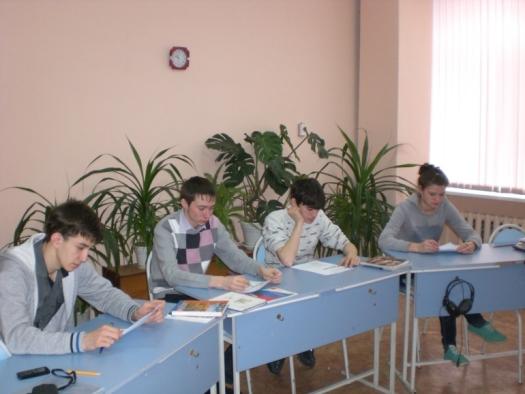 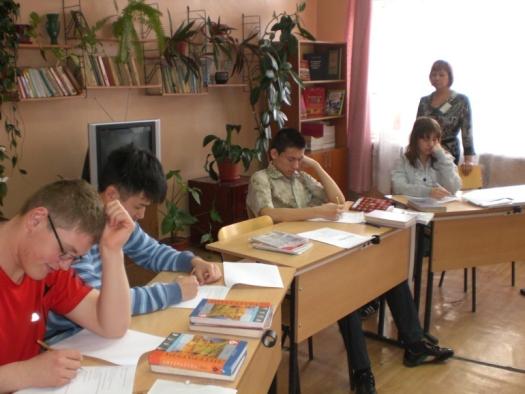 Все справились с заданиями тестов.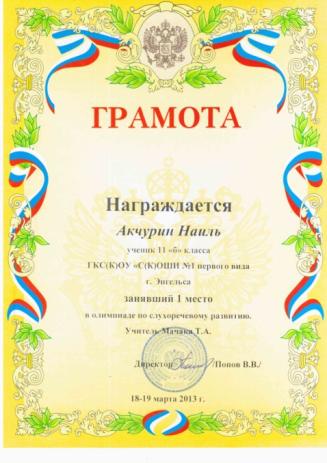 1 место – Мухаев Исмаил 11 а кл.1 место – Федосеев Александр 11 а кл.2 место  -Исмаилов Рауф 11 а кл.3 место – Кузнецова Татьяна 11 а кл.1 место – Акчурин Наиль 11 б кл.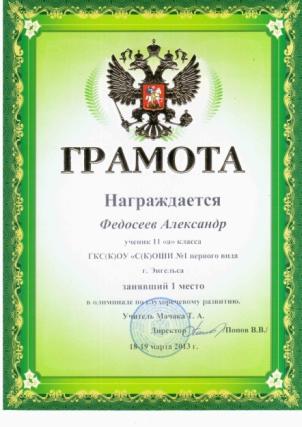 2 место – Джунусов Алмаз 11 б кл.Учитель – Мачака Т.А.1 место – Ивашкова Светлана 11 б кл.1 место – Нгуен Том 11 б кл.Учитель Шевченко И.Н.2 место – Косырева Наташа 10 кл.3 место  - Кравцов Стас 10 кл. Учитель Селиванова Н.С.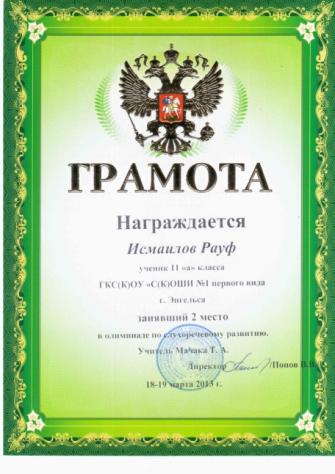 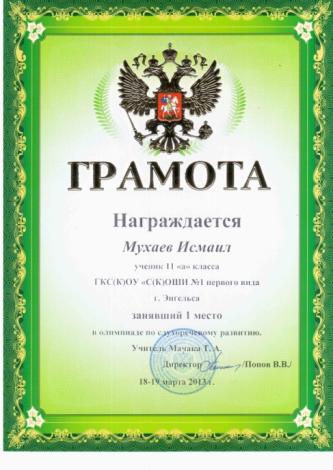 Молодцы ребята!!!Подготовила и провела учитель индивидуальных занятий по РРС и ФПСР Мачака Т.А. Март 2012-2013 уч.г.